PRACOVNÝ LIST 1							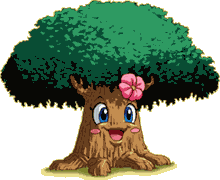 APRÍL – MESIAC LESOVNapíš čo je podľa teba les   ...................................................................................................................................................................................................................................................................................................Kedy oslavujeme mesiac lesov ? ............................................................V apríli oslavujeme aj: DEŇ ............................................................................................................DEŇ ............................................................................................................DEŇ ............................................................................................................Aký deň je 1. apríl ? ...............................................................................Aké lesy poznáme? ......................................................................................................................................................................................................................................................Ktorých lesov je na Slovensku viac? ........................................................Koľko rokov existujú lesy?300 rokov3 milióny rokov300 miliónov rokovKedysi dávno pradávno žili v pralesoch aj ...............................................Čo nám dáva les – napíš aspoň 6 vecí ................................................................................................................................................................................................................................................................................................................................................................................................................ Napíš aspoň 7 živočíchov, ktoré žijú v lese: ........................................................................................................................................................................................................................................................................................................................................................................................................................................................................................................ Aké  rastliny rastú v lese okrem stromov ? .........................................................................................................................................................................................................................................................................................................................................................................................Akým živočíchom by si chcel byť, keby si žil v lese ? ...............................................................................................................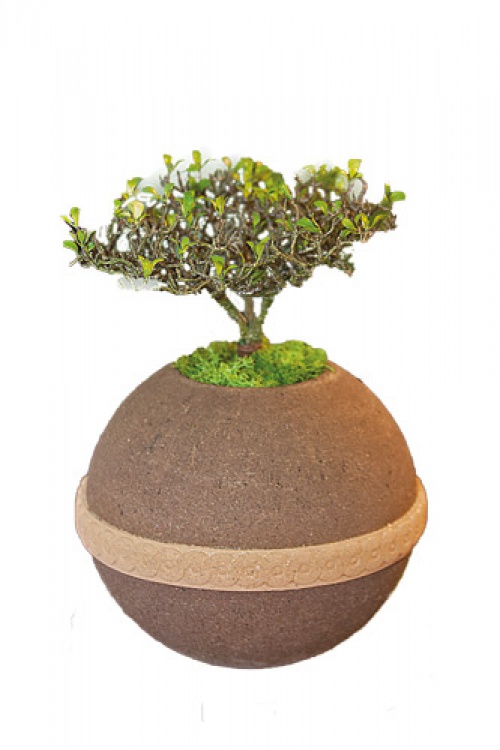 